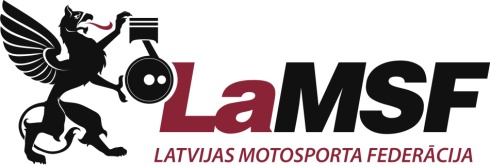 Dienas kārtība (virs 40 skijoringa ekipāžām vienā braucienā)Dienas kārtība (virs 40 skijoringa ekipāžām vienā braucienā)1. starts 10.00  MTK; 85, RTK2. starts LTK; V3. starts  MMK; RMK4. starts   LMK5. starts   MTK; 85, RTK6. starts  LTK; V 7. starts   MMK; RMK8. starts  LMK 9. starts  MX 65; MX 85 10. starts  Q 50;  Q100 Apbalvošana skijoringa klasēm.  11. startsMX 65; MX 85 Dalībnieku sapulce lielajām krosa klasēm. Dalībnieku sapulce lielajām krosa klasēm. 12. starts  Q 50;  Q10013. startsKAR14. startsKBR15. startsQ open; ATV; Q jun16. startsKAR17. startsKBR18. startsQ open; ATV; Q unApbalvošana krosa klasēm Apbalvošana krosa klasēm Iepazīšanās aplis pirms 1. brauciena (mx65;85; Q50; Q100 un KAR; KBR; Q open ar ATV) Iepazīšanās aplis pirms 1. brauciena (mx65;85; Q50; Q100 un KAR; KBR; Q open ar ATV) 